 Do Centrum Nauki i Kultury CNiK (opieka przed lub po lekcjach)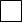  Na zajęcia opiekuńcze w świetlicy (opieka nad uczniami nieuczęszczającymi na religię)WAŻNE INFORMACJE O ZDROWIU UCZNIA (choroby, alergie, przeciwwskazania, przyjmowane leki) ………………………………………………........................................................................………………………......................................................................................................................................................................INFORMACJE O ODBIORZE DZIECKA ZE ŚWIETLICY (dotyczy uczniów zapisanych do CNiK)Zezwalam / nie zezwalam* na samodzielne wyjście ze świetlicy przez mojego syna/ moją córkę Biorę pełną odpowiedzialność za bezpieczeństwo dziecka podczas powrotu do domu.      Do odbioru dziecka ze świetlicy UPOWAŻNIAM: W trakcie pobytu w CNiK moje dziecko powinno odrabiać lekcje w świetlicy  TAK / NIE *…………………………..     						       ………..………………………………………………………data                                                                                   		            czytelny podpis rodziców/opiekunów prawnych  INFORMACJE O WYJŚCIU (dotyczy uczniów korzystających z  zajęć opiekuńczych)Zezwalam / nie zezwalam* na samodzielne wyjście ze szkoły przez mojego syna/ moją córkęBiorę pełną odpowiedzialność za bezpieczeństwo dziecka podczas powrotu do domu.Do odbioru ucznia z zajęć opiekuńczych UPOWAŻNIAM: Zwalniam / nie zwalniam* mojego syna/ moją córkę z zajęć opiekuńczych, jeżeli są pierwszą lub ostatnią lekcją w planiePRZYJMUJĘ DO WIADOMOŚCI, ŻE: Uczeń korzysta z zajęć opiekuńczych obowiązkowo, jeżeli w trakcie trwania zajęć lekcyjnych nie uczęszcza na lekcje np. religii, etyki, WDŻ (na podstawie deklaracji dostarczonej wychowawcy)………………………… 					…………................................…………………………………data                                                                                                           czytelny podpis rodziców/opiekunów prawnych *Niepotrzebne skreślić(dotyczy uczniów zapisanych do CNiK)PRZYJMUJĘ DO WIADOMOŚCI, ŻE: O zwolnieniach dziecka z zajęć świetlicowych wychowawcy świetlicy będą powiadamiani pisemnie wyłącznie przez rodziców/opiekunów prawnych Odpowiedzialność nauczyciela wychowawcy świetlicy za dziecko rozpoczyna się z chwilą przybycia ucznia do świetlicy. Dzieci są odbierane ze świetlicy szkolnej osobiście przez rodziców/prawnych opiekunów lub przez osoby upoważnione i zgłaszane pisemnie wychowawcom świetlicy, innym osobom dziecko nie zostanie wydane. Samodzielnie wyjść ze świetlicy może wyłącznie dziecko posiadające pisemną zgodę rodziców/ prawnych opiekunów na samodzielny powrót do domu. Zgoda rodzica/prawnego opiekuna wyrażona telefonicznie nie będzie brana pod uwagę przez nauczyciela-wychowawcę świetlicy. Dzieci będą wypuszczane ze świetlicy na zajęcia dodatkowe pozalekcyjne na podstawie pisemnej informacji od rodziców. Rodzice dziecka (opiekunowie prawni) zobowiązani są do przestrzegania godzin otwarcia i zamknięcia świetlicy szkolnej (7.00-17.30)             …………………………..                                               ………………………………………………………............                	   data                                                                                                             czytelny podpis rodziców/opiekunów prawnych ZOBOWIĄZUJĘ SIĘ** uiszczać składkę 25zł miesięcznie ustaloną przez Radę Rodziców (przeznaczoną na zakup materiałów i pomocy do zajęć opiekuńczo-wychowawczych i dydaktycznych w świetlicy) w ratach semestralnych.  Tak NieAKCEPTUJĘ regulamin świetlicy szkolnej przy Szkole Podstawowej nr 204 w Warszawie.         …………………………..                                                  …………………………………………………...........                   data                                                                                                                  czytelny podpis rodziców/opiekunów prawnych **Proszę zaznaczyć odpowiedni kwadrat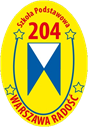 KARTA ZAPISU UCZNIA kl. IV-VIII SP 204
W ROKU SZKOLNYM 2023/2024Imię i nazwisko uczniaAdres zamieszkaniaKlasa
w roku 2023/24Imię i nazwisko matkiAdres zamieszkanianr telefonuImię i nazwisko ojcaAdres zamieszkanianr telefonuImię i nazwiskoStopień pokrewieństwanr telefonuImię i nazwiskoStopień pokrewieństwanr telefonu